NAPIS Data Entry Screenshot (CAPS)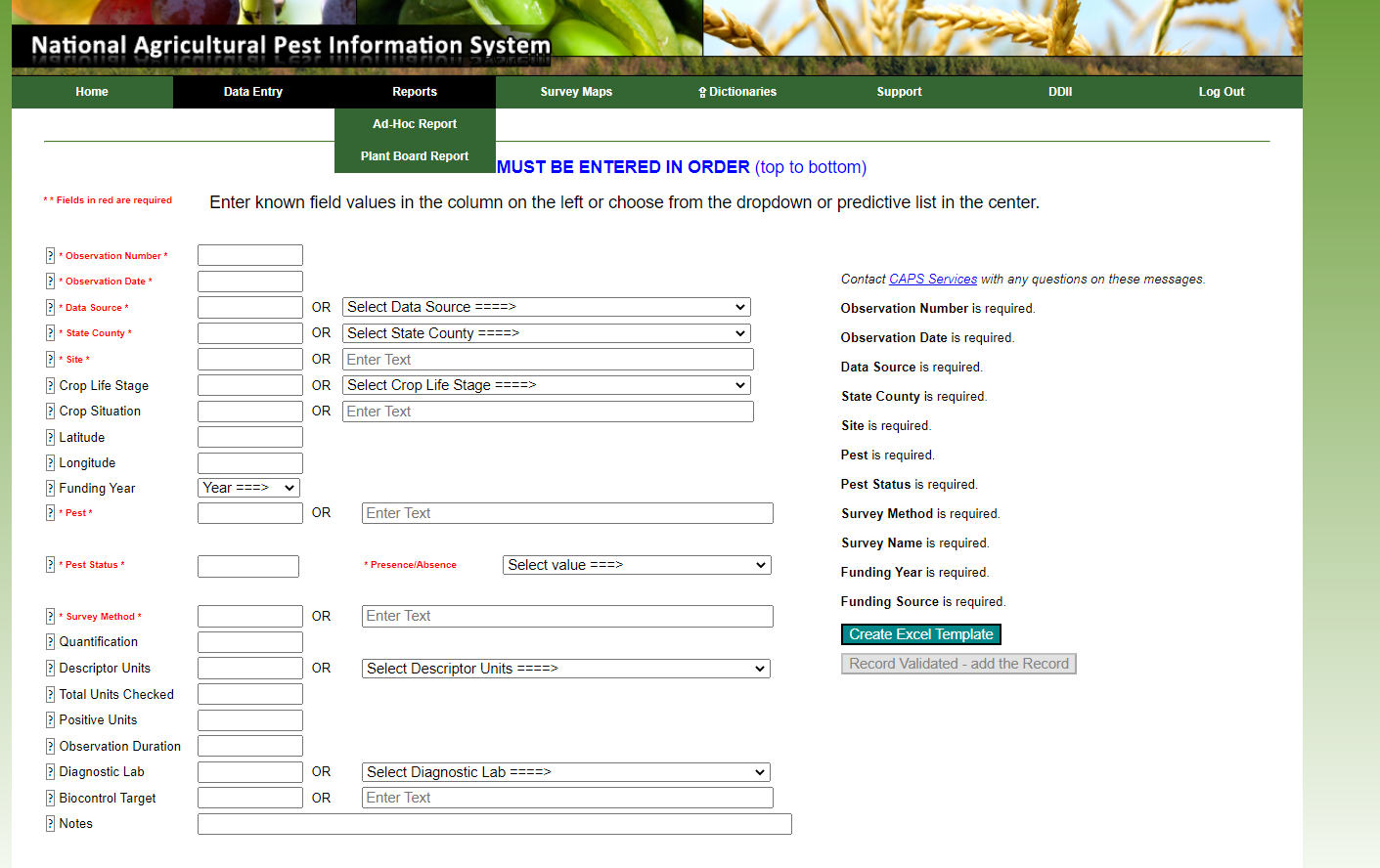 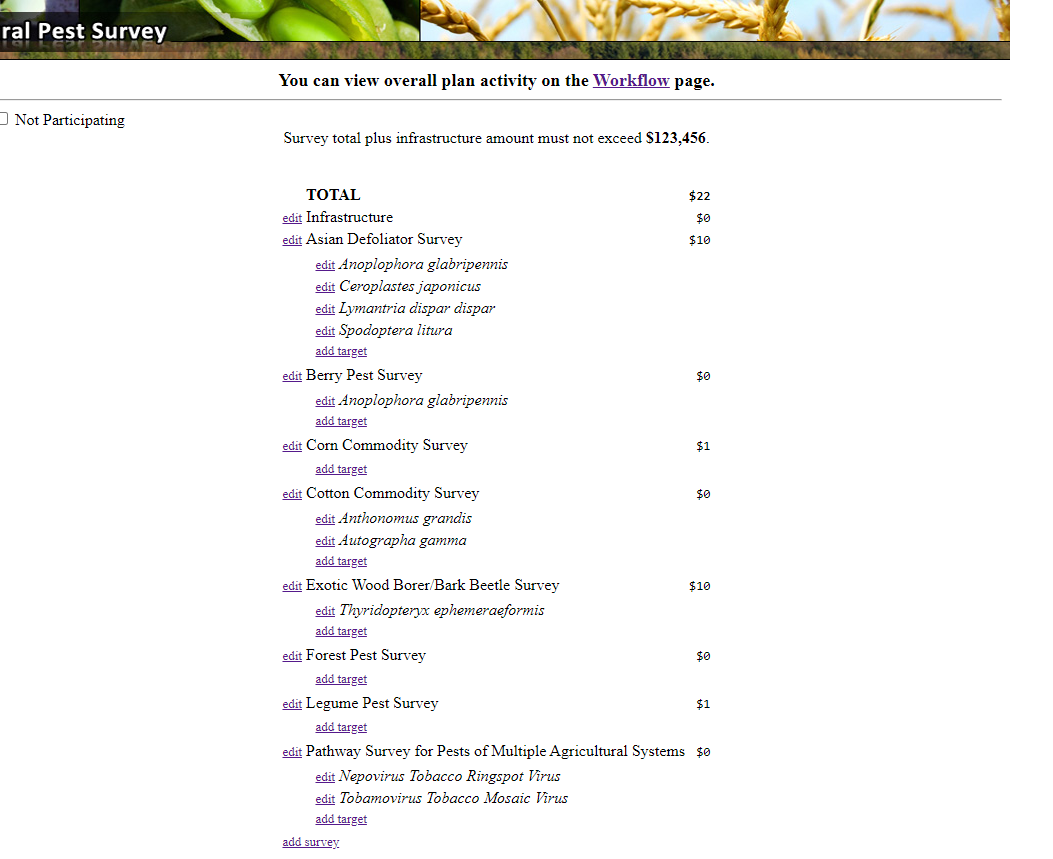 